ARMENIA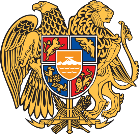 May 7, 201830th Session of the UPR Working GroupReview of TurkmenistanThank you Mr. President,Armenia welcomes the delegation of Turkmenistan and thanks for the presentation of the National Report. We welcome the adoption of National Action Plan on Human Rights 2016–2020 in Turkmenistan, as well as National Action Plan against Trafficking in Persons, 2016–2018, and National Action Plan on Gender Equality, 2015–2020. We encourage Turkmenistan to take further steps directed towards implementation of human rights obligations and strengthening the promotion and protection of human rights in the country. We encourage Turkmenistan to continue to improve national legislation by ratifying international human rights instruments and treaties. In this regard, we recommend  to ratify the Convention on Prevention and Punishment of the Crime of Genocide.In conclusion, we wish Turkmenistan a successful UPR review.  I thank you.